Formulaire de demandeProjets dans le cadre des aides financières Art. 74 LAI pour des prestations ayant pour objet de soutenir et d’encourager la réadaptation des personnes handicapées (PROSPREH) Pour des projets d’un montant supérieur à CHF 100‘000.- avec une participation des aides financières OFAS du contrat portant sur l’octroi d’aides financières 2024-2027.Selon l’art. 74 LAI / Art. 108 ss RAI et la Circulaire sur les subventions aux organisations de l’aide privée aux personnes handicapées (CSOAPH) pour les exercices 2024-2027 la demande peut être présentée à tout moment au cours de l’année d’exploitation. Il n’y a pas de délais spécifiques pour sa remise.Quelles conditions préalables doivent être remplies ?Le projet doit posséder un caractère innovatif.Le projet doit être limité à 4 ans maximum.Le projet doit être axé sur la durabilité et conserver un certain impact après son achèvement.Le projet doit pouvoir être évalué si besoin est. Le projet est accessible au public (page Web).Qui peut annoncer un projet ?La demande peut seulement être déposée par l’organisation faîtière/mandataire. Le mandataire est également responsable des projets initiés par les sous-mandataires ou avec les cantons.Comment l’OFAS soutient-elle la mise en œuvre des projets (PROSPREH) ?Les projets sont financés dans le cadre des contrats d’aides financières convenus entre l'OFAS et le mandataire.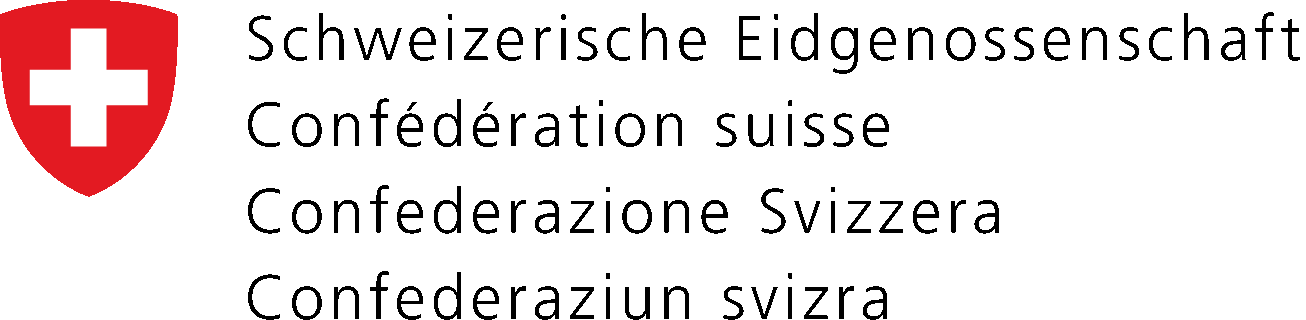 Département fédéral de l’IntérieurOffice fédéral des assurances sociales OFASDomaine Assurance-invaliditéAperçu du projetAperçu du projetAperçu du projetAperçu du projetOrganisation faitière/mandataireOrganisation faitière/mandataireOrganisation faitière/mandataireOrganisation faitière/mandatairePersonne de contactPersonne de contactPersonne de contactPersonne de contactSous-mandataire (en cas de besoin):Sous-mandataire (en cas de besoin):Sous-mandataire (en cas de besoin):Sous-mandataire (en cas de besoin):Personne de contactPersonne de contactPersonne de contactPersonne de contactTitre du projetTitre du projetTitre du projetTitre du projetDurée du projetDurée du projetDurée du projetDurée du projetdujusqu’àTotal des coûts du projetTotal des coûts du projetTotal des coûts du projetTotal des coûts du projetCHFDescription du projetVeuillez SVP prendre en compte les bases juridiques (Art. 74 LAI/Art. 108 RAI/Circulaire CSOAPH 2024-2027) comme conditions préalables au dépôt de la demande.Organisation faîtière/MandataireOrganisation faîtière/MandataireOrganisation faîtière/MandataireN° mandataireNomRue, n°Case postaleNPA, localitéOrganisation du projetOrganisation du projetOrganisation du projetOrganisation du projetVeuillez indiquer quelles personnes collaborent au projet et sous quelle forme, et comment les compétences sont réglées.Veuillez indiquer quelles personnes collaborent au projet et sous quelle forme, et comment les compétences sont réglées.Veuillez indiquer quelles personnes collaborent au projet et sous quelle forme, et comment les compétences sont réglées.Veuillez indiquer quelles personnes collaborent au projet et sous quelle forme, et comment les compétences sont réglées.Nom/prénom:Fonctions/tâches au sein du projetQualification/fonction professionnelleTél./courrielPour les projets impliquant plusieurs organisations : informations sur la direction générale du projetPour les projets impliquant plusieurs organisations : informations sur la direction générale du projetVeuillez indiquer avec quelles organisations, spécialistes et personnes-clés, il est prévu de collaborer. Dans quels domaines et/ou sous quelle forme ? Avez-vous déjà pris contact ? À quel point la collaboration est-elle avancée actuellement ?Veuillez indiquer avec quelles organisations, spécialistes et personnes-clés, il est prévu de collaborer. Dans quels domaines et/ou sous quelle forme ? Avez-vous déjà pris contact ? À quel point la collaboration est-elle avancée actuellement ?Organisation A, adresseType de collaboration, soutien, participationOrganisation B, adresseType de collaboration, soutien, participationInformations sur le projetInformations sur le projetInformations sur le projetInformations sur le projetInformations sur le projetInformations sur le projetInformations sur le projetInformations sur le projetContexte / Raisons du projet 
Expliquez pourquoi vous considérez important la mise en œuvre. A quels problèmes et à quels besoins votre projet répond-il ? Quels sont les travaux préparatoires déjà effectués par votre organisation ? Sur quelles bases, expériences et données scientifiques s’appuient votre projet ? Comment ces derniers sont-ils pris en compte dans votre projet ?Contexte / Raisons du projet 
Expliquez pourquoi vous considérez important la mise en œuvre. A quels problèmes et à quels besoins votre projet répond-il ? Quels sont les travaux préparatoires déjà effectués par votre organisation ? Sur quelles bases, expériences et données scientifiques s’appuient votre projet ? Comment ces derniers sont-ils pris en compte dans votre projet ?Contexte / Raisons du projet 
Expliquez pourquoi vous considérez important la mise en œuvre. A quels problèmes et à quels besoins votre projet répond-il ? Quels sont les travaux préparatoires déjà effectués par votre organisation ? Sur quelles bases, expériences et données scientifiques s’appuient votre projet ? Comment ces derniers sont-ils pris en compte dans votre projet ?Contexte / Raisons du projet 
Expliquez pourquoi vous considérez important la mise en œuvre. A quels problèmes et à quels besoins votre projet répond-il ? Quels sont les travaux préparatoires déjà effectués par votre organisation ? Sur quelles bases, expériences et données scientifiques s’appuient votre projet ? Comment ces derniers sont-ils pris en compte dans votre projet ?Contexte / Raisons du projet 
Expliquez pourquoi vous considérez important la mise en œuvre. A quels problèmes et à quels besoins votre projet répond-il ? Quels sont les travaux préparatoires déjà effectués par votre organisation ? Sur quelles bases, expériences et données scientifiques s’appuient votre projet ? Comment ces derniers sont-ils pris en compte dans votre projet ?Contexte / Raisons du projet 
Expliquez pourquoi vous considérez important la mise en œuvre. A quels problèmes et à quels besoins votre projet répond-il ? Quels sont les travaux préparatoires déjà effectués par votre organisation ? Sur quelles bases, expériences et données scientifiques s’appuient votre projet ? Comment ces derniers sont-ils pris en compte dans votre projet ?Contexte / Raisons du projet 
Expliquez pourquoi vous considérez important la mise en œuvre. A quels problèmes et à quels besoins votre projet répond-il ? Quels sont les travaux préparatoires déjà effectués par votre organisation ? Sur quelles bases, expériences et données scientifiques s’appuient votre projet ? Comment ces derniers sont-ils pris en compte dans votre projet ?Contexte / Raisons du projet 
Expliquez pourquoi vous considérez important la mise en œuvre. A quels problèmes et à quels besoins votre projet répond-il ? Quels sont les travaux préparatoires déjà effectués par votre organisation ? Sur quelles bases, expériences et données scientifiques s’appuient votre projet ? Comment ces derniers sont-ils pris en compte dans votre projet ?Groupe(s) cibles(s) Groupe(s) cibles(s) Groupe(s) cibles(s) Groupe(s) cibles(s) Groupe(s) cibles(s) Groupe(s) cibles(s) Groupe(s) cibles(s) Groupe(s) cibles(s) Durée prévue du projetDurée prévue du projetDurée prévue du projetDurée prévue du projetDurée prévue du projetDurée prévue du projetDurée prévue du projetDurée prévue du projetObjectifs du projetDécrivez ce que votre projet apporte concrètement. Quelle est sa valeur ajoutée pour les personnes en situation de handicap et aussi par rapport aux offres existantes ? Objectifs du projetDécrivez ce que votre projet apporte concrètement. Quelle est sa valeur ajoutée pour les personnes en situation de handicap et aussi par rapport aux offres existantes ? Objectifs du projetDécrivez ce que votre projet apporte concrètement. Quelle est sa valeur ajoutée pour les personnes en situation de handicap et aussi par rapport aux offres existantes ? Objectifs du projetDécrivez ce que votre projet apporte concrètement. Quelle est sa valeur ajoutée pour les personnes en situation de handicap et aussi par rapport aux offres existantes ? Objectifs du projetDécrivez ce que votre projet apporte concrètement. Quelle est sa valeur ajoutée pour les personnes en situation de handicap et aussi par rapport aux offres existantes ? Objectifs du projetDécrivez ce que votre projet apporte concrètement. Quelle est sa valeur ajoutée pour les personnes en situation de handicap et aussi par rapport aux offres existantes ? Objectifs du projetDécrivez ce que votre projet apporte concrètement. Quelle est sa valeur ajoutée pour les personnes en situation de handicap et aussi par rapport aux offres existantes ? Objectifs du projetDécrivez ce que votre projet apporte concrètement. Quelle est sa valeur ajoutée pour les personnes en situation de handicap et aussi par rapport aux offres existantes ? Brève description des agendas/ des principales étapes au max. 10 lignes / SVP annexer le concept du projet  Brève description des agendas/ des principales étapes au max. 10 lignes / SVP annexer le concept du projet  Brève description des agendas/ des principales étapes au max. 10 lignes / SVP annexer le concept du projet  Brève description des agendas/ des principales étapes au max. 10 lignes / SVP annexer le concept du projet  Brève description des agendas/ des principales étapes au max. 10 lignes / SVP annexer le concept du projet  Brève description des agendas/ des principales étapes au max. 10 lignes / SVP annexer le concept du projet  Brève description des agendas/ des principales étapes au max. 10 lignes / SVP annexer le concept du projet  Brève description des agendas/ des principales étapes au max. 10 lignes / SVP annexer le concept du projet  Durabilité 
Comment les connaissances du projet seront-elles traitées ultérieurement ? Quelle offre de prestations peuvent être améliorée ou nouvellement mise en place ? Durabilité 
Comment les connaissances du projet seront-elles traitées ultérieurement ? Quelle offre de prestations peuvent être améliorée ou nouvellement mise en place ? Durabilité 
Comment les connaissances du projet seront-elles traitées ultérieurement ? Quelle offre de prestations peuvent être améliorée ou nouvellement mise en place ? Durabilité 
Comment les connaissances du projet seront-elles traitées ultérieurement ? Quelle offre de prestations peuvent être améliorée ou nouvellement mise en place ? Durabilité 
Comment les connaissances du projet seront-elles traitées ultérieurement ? Quelle offre de prestations peuvent être améliorée ou nouvellement mise en place ? Durabilité 
Comment les connaissances du projet seront-elles traitées ultérieurement ? Quelle offre de prestations peuvent être améliorée ou nouvellement mise en place ? Durabilité 
Comment les connaissances du projet seront-elles traitées ultérieurement ? Quelle offre de prestations peuvent être améliorée ou nouvellement mise en place ? Durabilité 
Comment les connaissances du projet seront-elles traitées ultérieurement ? Quelle offre de prestations peuvent être améliorée ou nouvellement mise en place ? Comment le suivi du financement est-il règlementé ?Comment le suivi du financement est-il règlementé ?Comment le suivi du financement est-il règlementé ?Comment le suivi du financement est-il règlementé ?Comment le suivi du financement est-il règlementé ?Comment le suivi du financement est-il règlementé ?Comment le suivi du financement est-il règlementé ?Comment le suivi du financement est-il règlementé ?Dans quels cantons / régions le projet sera-t-il mis en œuvre ?Dans quels cantons / régions le projet sera-t-il mis en œuvre ?Dans quels cantons / régions le projet sera-t-il mis en œuvre ?Dans quels cantons / régions le projet sera-t-il mis en œuvre ?Dans quels cantons / régions le projet sera-t-il mis en œuvre ?Dans quels cantons / régions le projet sera-t-il mis en œuvre ?Dans quels cantons / régions le projet sera-t-il mis en œuvre ?Dans quels cantons / régions le projet sera-t-il mis en œuvre ?LangueA  FIVollkosten und Erträge*Détails du financement hors aides financières OFAS Produits des prestations  Dons Prestations d’autres bailleurs de fonds (confédération, cantons, communes, assurances, fondations    	etc.) Capital propre de l’organisation  Autres produits – indiquer, svp:Brève information sur ce point Évaluation / analyse d'impact (si nécessaire)Une évaluation est prévue au début du projet. Montrez comment vous documenterez votre projet et évaluerez ses résultats (statistiques, enquêtes, etc.). Qu'évaluez-vous ? Comment l’évaluez-vous ? Qui effectue l'évaluation ? Contenu du concept spécialisé approximatifPour l'évaluation du contenu, les conditions suivantes doivent être remplies:Support juridique du projetLe mandataire en tant que promoteur du projet soumet la demande à l’OFAS. Le mandataire doit également remettre à l’OFAS les demandes de projets des sous-mandataires ou celles prévues ensemble avec les cantons.Caractère du projetSont considérés comme des projets ceux qui ont un début et une fin définis. Aucun projet de financement structurel ou de mesure ne peut être approuvé sans limite de temps et sans conclusion claire; les offres ou mesures déjà existantes ou achevées ne sont pas non plus approuvées.Portée du projetL’OFAS soutient des projets destinés aux personnes résidant en Suisse et réalisés en Suisse. Il ne soutient pas les projets centrés exclusivement sur les activités politiques ou de lobbying. Preuve du besoinUne analyse des besoins prend en compte l’état actuel des connaissances les plus récentes et analyse les lacunes des prestations existantes propres à l’art. 74 LAI. Cette analyse doit également indiquer les partenaires nécessaires au projet.Caractère innovant du projet Le projet vise avec l’amélioration des prestations à promouvoir l'inclusion des personnes handicapées dans la société et permettre au groupe-cible de mener une vie autonome et responsable. Si possible, ces prestations doivent être fournies avec une part importante de travail d'entraide et / ou de bénévolat.Groupe-cible du projetLe groupe-cible fait référence au groupe-cible selon les statuts du mandataire ou du sous-mandataire qui mettent en œuvre le projet.
Les conditions, situations et besoins différents des femmes et des hommes ainsi que de leurs groupes d’âge respectifs doivent être pris en compte.Objectifs du projetPour viser un objectif/effet, il convient de déterminer en premier lieu le groupe-cible. Un objectif est ensuite axé sur les résultats, si les compétences du groupe cible en matière de connaissances et de comportement changent. Si nécessaire, une évaluation du projet en relation à l'impact sur le groupe cible est requise.
Pour le groupe cible, les objectifs/effets et les jalons doivent être décrits. En outre, les paramètres de mesure et les critères pour les décisions intermédiaires doivent être définis.ContinuitéComment la poursuite des prestations du projet dans les structures existantes sera-t-elle assurée au-delà de la durée du projet ?Calendrier (indiquer les étapes intermédiaires)BudgetPrestations propresLe mandataire est tenu de fournir ses propres services pour financer les projets et de demander un soutien supplémentaire (financement par des tiers). Les aides financières de l’OFAS (PROSPREH) sont concédées uniquement de manière subsidiaire par rapport au financement susmentionné.Financement du projetIl n’est pas prévu de financements supplémentaires. Le projet fait partie des prestations PROSPREH convenues dans le contrat portant sur l’octroi d’aides financières et sera financé dans les limites de la contribution maximale PROSPREH pour les activités de base ayant pour objet des thèmes spécifiques.BemerkungenBemerkungenBemerkungenPrésentation de la demandePrésentation de la demandeNe sont prises en considération que les demandes comprenant une documentation complète. La documentation complète comprend:Formulaire de demande (page Web OFAS)Concept approximatif y compris le budget/calendrierSi nécessaire, un concept d’évaluationSi nécessaire, des documents supplémentairesNe sont prises en considération que les demandes comprenant une documentation complète. La documentation complète comprend:Formulaire de demande (page Web OFAS)Concept approximatif y compris le budget/calendrierSi nécessaire, un concept d’évaluationSi nécessaire, des documents supplémentairesExamen de la demande du projet par l’OFASAprès avoir reçu la demande de projet, l’OFAS enverra une confirmation par courriel. L’OFAS contrôlera le projet parvenu dans les trois mois pour en vérifier l’intégralité, la conformité aux prescriptions et l’orientation quant à son contenu. Si nécessaire, des experts supplémentaires peuvent être consultés ou bien des clarifications peuvent être effectuées dans le contexte de la réalisation du projet ainsi que des documents supplémentaires peuvent être exigés. L’approbation / le rejet du projet se fait par voie de correspondance.  Conclusion et envoiEn soumettant la demande, le mandataire assure être conforme aux conditions indiquées, que la documentation relative est complète et que les informations sur le projet sont correctes.Par la demande, le mandataire déclare son accord sur le fait qu’après approbation de ladite demande, des informations relevant du projet peuvent être publiées par l’OFAS.InformationsDes informations ultérieures peuvent être demandées auprès de votre responsable dossier OFAS.Signatures juridiquement  valables du mandataireSignatures juridiquement  valables du mandataireSignatures juridiquement  valables du mandataireSignatures juridiquement  valables du mandataireSignatures juridiquement  valables du mandataireOrganisation faîtière /MandataireOrganisation faîtière /MandataireLieu: Date:la/le PrésidentLieu: Date:La directrice /le directeur